Υπόδειγμα Οικονομικής Προσφοράς ΤΜΗΜΑ 3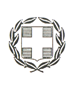 ΕΛΛΗΝΙΚΗ ΔΗΜΟΚΡΑΤΙΑΝΟΜΟΣ ΚΟΡΙΝΘΙΑΣΔΗΜΟΣ ΒΕΛΟΥ –ΒΟΧΑΣΟΙΚΟΝΟΜΙΚΗ ΠΡΟΣΦΟΡΑΤΜΗΜΑ 3ΟΣΠΡΙΑ  ΓΙΑ ΤΟ   ΓΙΑ ΤΟ Ν.Π.Δ.Δ.  «ΑΝΕΛΙΞΗ»							Ο Προσφέρων … - … - 2023									(υπογραφή & σφραγίδα)α/αΕΙΔΟΣΕΙΔΟΣΚΩΔΙΚΟΣCPVΜ.Μ.ΠΟΣΟΤΗΤΑΤΙΜΗ ΜΟΝΑΔΟΣ [€]ΔΑΠΑΝΗ[€]1Φακές 500γρ.Φακές 500γρ.03212211-2Τεμ.100,002Φασόλια 500γρ.Φασόλια 500γρ.03221210-1Τεμ.100,003Φασόλια Γίγαντες 500γρ.Φασόλια Γίγαντες 500γρ.03221210-1Τεμ.80,004Ρεβίθια 500γρ.Ρεβίθια 500γρ.03212212-9Τεμ.80,00ΣΥΝΟΛΟ ΠΡΟ Φ.Π.Α.ΣΥΝΟΛΟ ΠΡΟ Φ.Π.Α.ΣΥΝΟΛΟ ΠΡΟ Φ.Π.Α.ΣΥΝΟΛΟ ΠΡΟ Φ.Π.Α.ΣΥΝΟΛΟ ΠΡΟ Φ.Π.Α.ΣΥΝΟΛΟ ΠΡΟ Φ.Π.Α.Φ.Π.Α. 13%Φ.Π.Α. 13%Φ.Π.Α. 13%Φ.Π.Α. 13%Φ.Π.Α. 13%Φ.Π.Α. 13%ΣΥΝΟΛΟΣΥΝΟΛΟΣΥΝΟΛΟΣΥΝΟΛΟΣΥΝΟΛΟΣΥΝΟΛΟ